Приложение № 1 – 9Приложение № 1 – 10Приложение № 2 – 11Приложение № 3 -12РыбаЛимоныЛипаСугробыСокиБумагаЗаяцСтолицаХодитКорзинасинийТуманыГорькийРубашкаПтицаБабушкаСтаканКурицаСтолыСолнышкоКоврыЛапочкаЛисаДудочкаДубыРасскажиПопугайчикАпельсинКалендарьСарафаныГусеницаНастурцияКрокодилыБудильникАвтомобильЗагородкаМышеловкаЛежебокаТелевизорАквариумВелосипедОкошечкоЖелезнодорожникЖаворонокРазрисованныйВыключательБармалейПередвижениеКурантыАрхитекторЗакруглилсяБиблиотекаЗемляникаСамоварищеМедведицаВентиляторНастроениеОдуванчикФизкультураПаутинаСоломинкаСтроительствоРасписаниеТанцовщицаОблепихаРегулируетНабережнаяЭлектричествоНовосельеУчительницаПододеяльникПолотенцеОранжевыйНаклейкаСтупенькаПирамидкаПамятник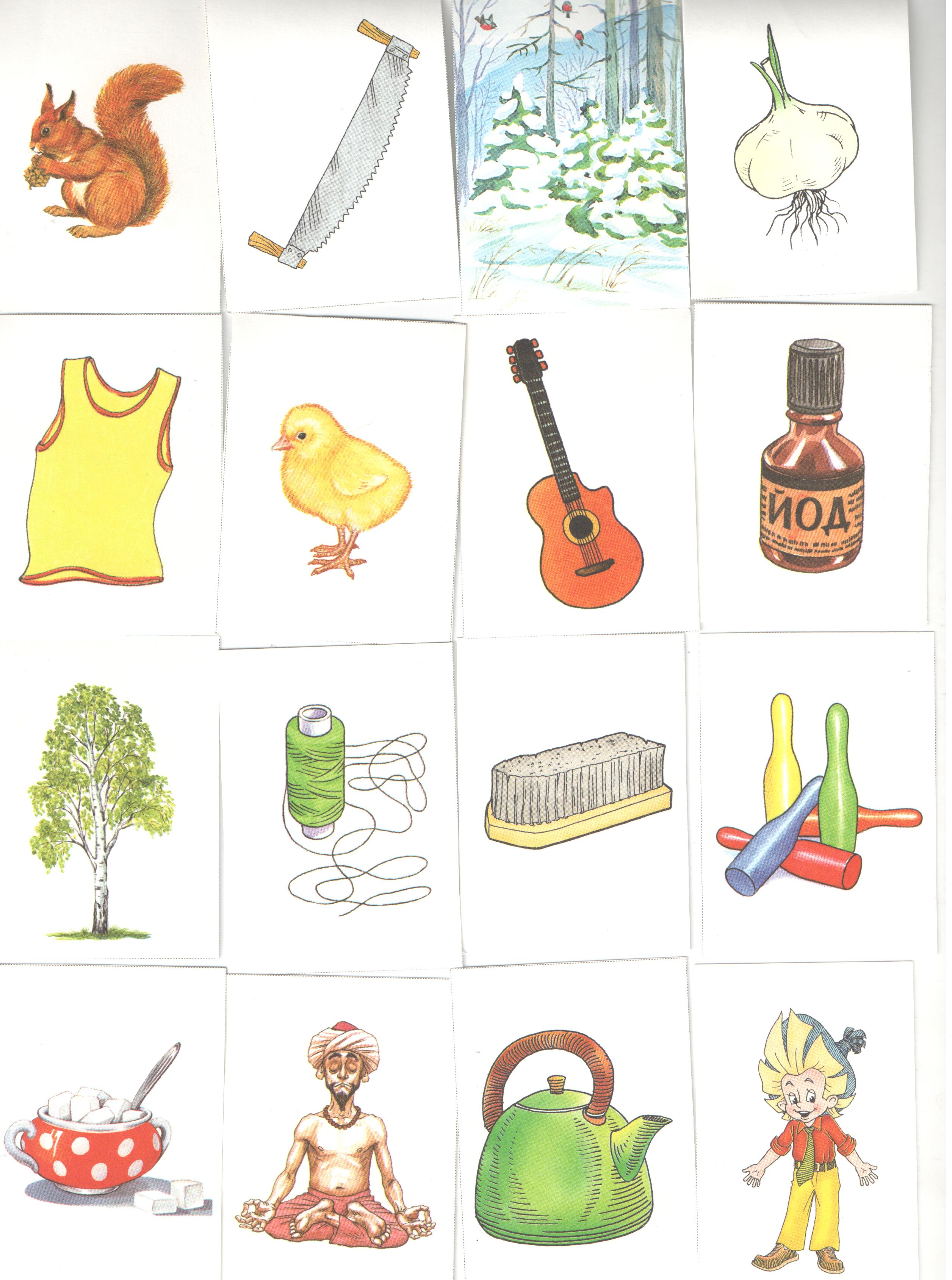 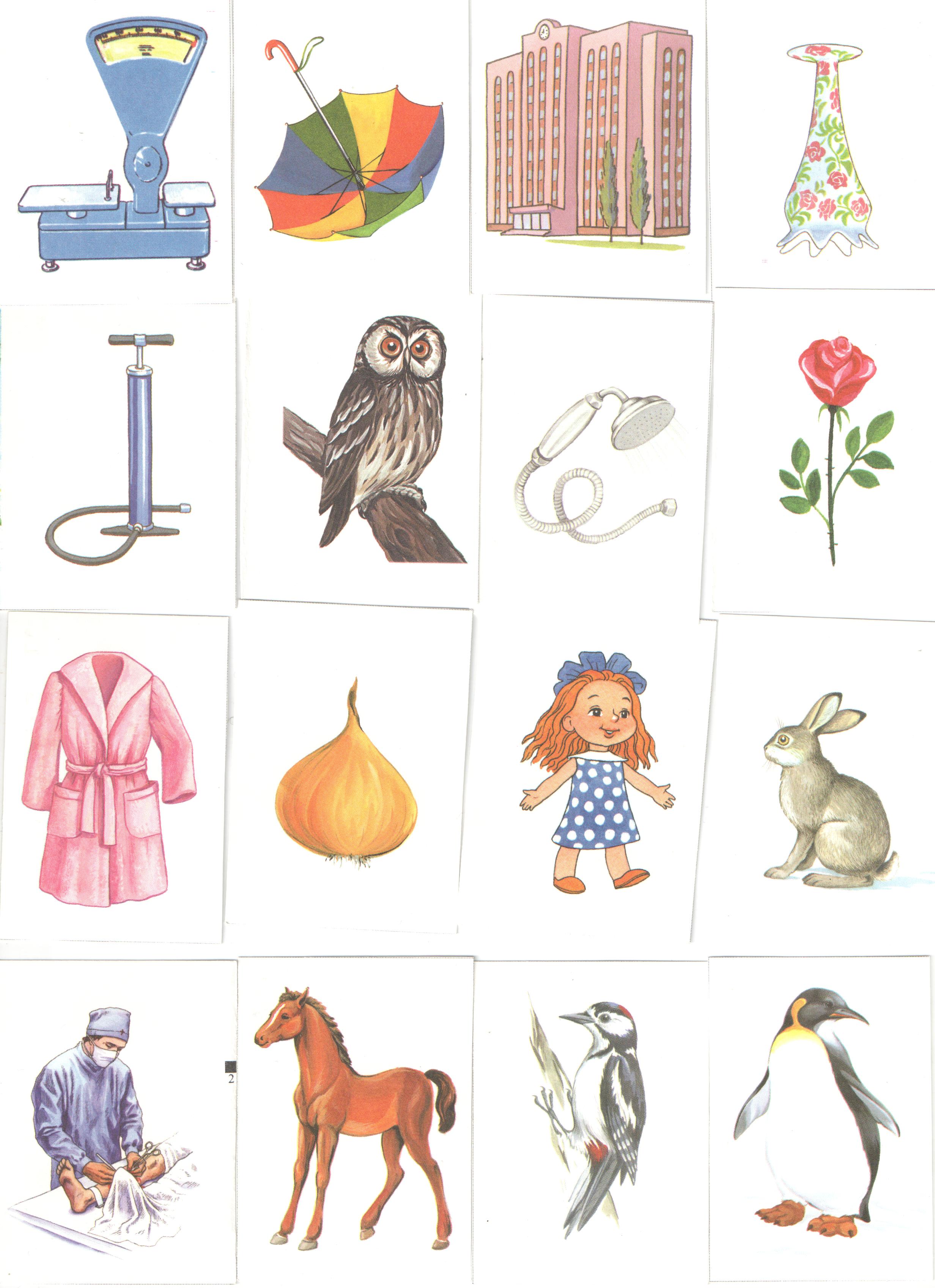 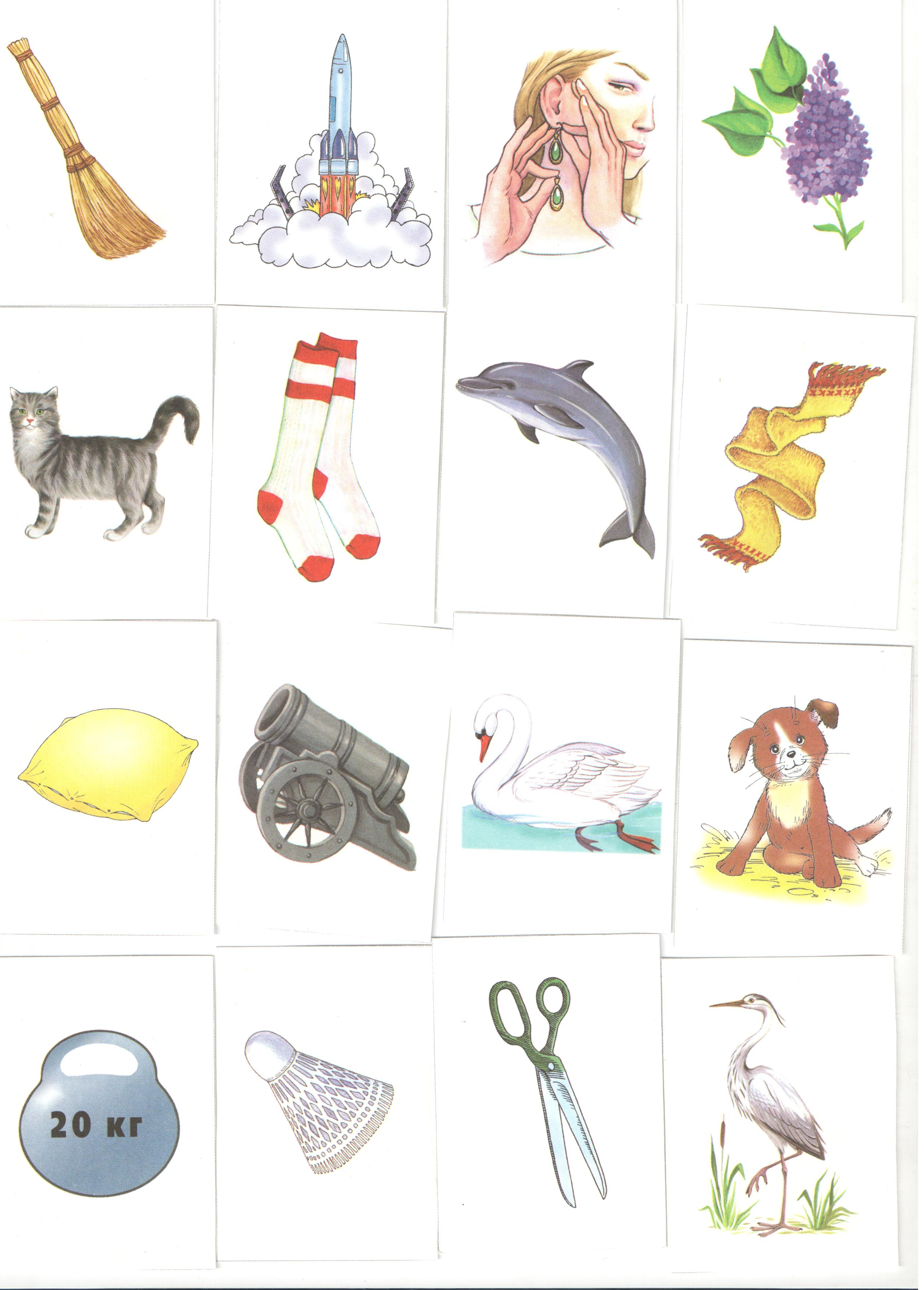 СЕТКАЛЫЖИОБРУЧФУТБОЛРАКЕТКАПЛАВАНИЕ